NATIONAL  MINIATURE  HORSE  SOCIETY  OF  N.Z. INC.                                                             2020  ANNUAL  HORSE  RETURN                                                                                                                                              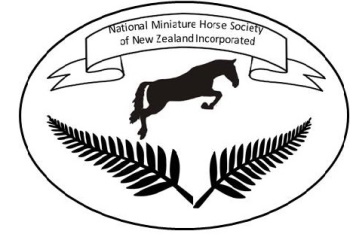 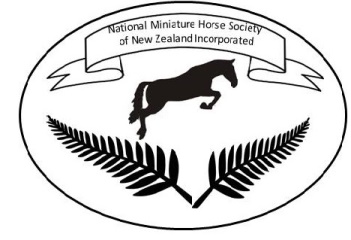 I hereby certify that all information supplied in relation to this return is true and correct to the best of my knowledge.  I acknowledge that information provided in this return may be used in any official publication.Signed:________________________________________  Date_______________________Name:____________________________________________________________________Address:__________________________________________________________________Registered name(s) of horses owned or leased by you as at the date of this return and registered with NMHSNZ/NZMHA                  Rego #